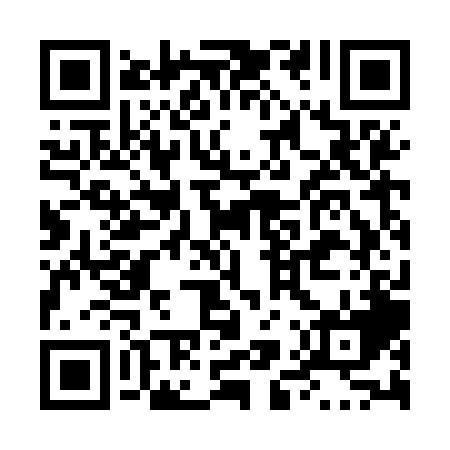 Prayer times for Baie-des-Sables, Quebec, CanadaWed 1 May 2024 - Fri 31 May 2024High Latitude Method: Angle Based RulePrayer Calculation Method: Islamic Society of North AmericaAsar Calculation Method: HanafiPrayer times provided by https://www.salahtimes.comDateDayFajrSunriseDhuhrAsrMaghribIsha1Wed3:255:1012:285:337:479:332Thu3:235:0912:285:347:499:353Fri3:205:0712:285:357:509:384Sat3:185:0512:285:357:529:405Sun3:155:0412:285:367:539:426Mon3:135:0212:285:377:549:447Tue3:115:0112:285:387:569:468Wed3:084:5912:285:397:579:499Thu3:064:5812:285:407:599:5110Fri3:044:5612:285:418:009:5311Sat3:014:5512:285:418:019:5512Sun2:594:5312:285:428:039:5813Mon2:574:5212:285:438:0410:0014Tue2:554:5112:285:448:0610:0215Wed2:524:4912:285:458:0710:0416Thu2:504:4812:285:458:0810:0717Fri2:484:4712:285:468:0910:0918Sat2:464:4612:285:478:1110:1119Sun2:444:4412:285:488:1210:1320Mon2:424:4312:285:488:1310:1621Tue2:394:4212:285:498:1410:1822Wed2:374:4112:285:508:1610:2023Thu2:354:4012:285:518:1710:2224Fri2:344:3912:285:518:1810:2325Sat2:334:3812:285:528:1910:2426Sun2:334:3712:295:538:2010:2527Mon2:334:3612:295:538:2110:2528Tue2:324:3612:295:548:2210:2629Wed2:324:3512:295:558:2410:2630Thu2:324:3412:295:558:2510:2731Fri2:314:3312:295:568:2610:27